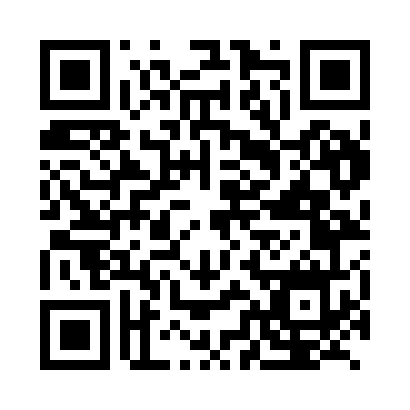 Prayer times for Cixi City, ChinaWed 1 May 2024 - Fri 31 May 2024High Latitude Method: Angle Based RulePrayer Calculation Method: Muslim World LeagueAsar Calculation Method: ShafiPrayer times provided by https://www.salahtimes.comDateDayFajrSunriseDhuhrAsrMaghribIsha1Wed3:455:1211:523:296:337:542Thu3:445:1111:523:296:337:553Fri3:425:1011:523:296:347:564Sat3:415:0911:523:296:357:575Sun3:405:0811:523:296:357:586Mon3:395:0811:523:296:367:597Tue3:385:0711:513:296:378:008Wed3:375:0611:513:296:378:019Thu3:365:0511:513:296:388:0210Fri3:355:0511:513:286:388:0311Sat3:345:0411:513:286:398:0312Sun3:335:0311:513:286:408:0413Mon3:325:0211:513:286:408:0514Tue3:315:0211:513:286:418:0615Wed3:305:0111:513:286:428:0716Thu3:305:0111:513:286:428:0817Fri3:295:0011:513:286:438:0918Sat3:284:5911:513:286:448:1019Sun3:274:5911:513:286:448:1120Mon3:264:5811:513:286:458:1121Tue3:264:5811:523:286:468:1222Wed3:254:5711:523:286:468:1323Thu3:244:5711:523:296:478:1424Fri3:234:5711:523:296:478:1525Sat3:234:5611:523:296:488:1626Sun3:224:5611:523:296:498:1627Mon3:224:5511:523:296:498:1728Tue3:214:5511:523:296:508:1829Wed3:214:5511:523:296:508:1930Thu3:204:5411:533:296:518:1931Fri3:204:5411:533:296:518:20